Консультация для родителей«Использование сенсорных игр для развитие речи детей»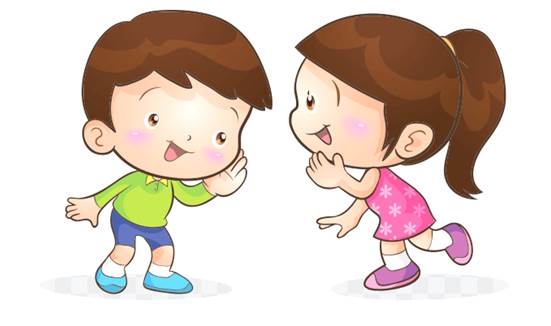 Сенсо́рика (от лат. sensus, «восприятие») — категория, описывающая непосредственное восприятие ощущений, внешних воздействий. В физиологии сенсорика — функция нервной системы, заключающаяся в восприятии внешних раздражителей.Сенсорное развитие ребенка – это способ познания окружающего мира, в основе которого лежит работа органов чувств. Ощущения дают нам представление о разнообразных свойствах окружающей среды и помогают формировать целостные образы предметов. Так, зрительное восприятие предполагает различение объектов окружающего мира по цвету, форме, размеру. Кожное восприятие включает в себя: тактильные ощущения (различение предметов по фактуре – гладкое/шершавое, твердое/мягкое), осязательные ощущения (определение формы предмета на ощупь – плоское/объемное), температурные ощущения, барические ощущения (вес, тяжесть).Успешность умственного, физического, эстетического воспитания в значительной степени зависит от уровня сенсорного развития детей, т. е. от того, насколько совершенно ребенок слышит, видит, осязает окружающее.Уровень чувствительности к сенсорным раздражителям у всех нас существенно различается и зависит он от трех факторов:Первый фактор — это врожденные качества. Абсолютный слух, повышенное обоняние генетически наследуются, равно как и возможность врожденных аномалий — слепота, глухота и т.п.Второй фактор — состояние органов чувств. На них может повлиять травма или болезнь.Третий фактор — это развитие органов чувств и восприятия, как в процессе спонтанного познания мира, так и в ходе специального обучения. Например, никто не станет сомневаться, что у человека, который с детства пробовал разнообразные блюда разных национальных кухонь, вкус будет гораздо тоньше, чем у того, кто ел только каши и макароны.Значение сенсорного воспитания состоит в том, что оно:- является основой для интеллектуального развития;-  упорядочивает хаотичные представления ребенка, полученные при взаимодействии с внешним миром;- развивает наблюдательность;- готовит к реальной жизни;- позитивно влияет на эстетическое чувство;- является основой для развития воображения;- развивает внимание;- дает ребенку возможность овладеть новыми способами предметно-познавательной деятельности;- обеспечивает усвоение сенсорных эталонов;- обеспечивает освоение навыков учебной деятельности;- влияет на расширение словарного запаса ребенка;- влияет на развитие зрительной, слуховой, моторной, образной и др. видов памяти.Перед сенсорным воспитанием стоят разные  задачи: в раннем возрасте: накопление представлений о цвете, форме, величине (важно, чтобы эти представления были разнообразными).     В среднем дошкольном возрасте:- формирование сенсорных эталонов; - обучение детей способам обследование предметов;-обучение группировке предметов по одному или нескольким признакам;- развитие у детей аналитического восприятия - умения разбираться в сочетании цветов, расчленять форму предметов, выделять отдельные величины.В старшем дошкольном возрасте: различение речевых звуков и различение восприятия начертания букв  (при усвоении грамоты).Низкий уровень сенсорного развития сильно снижает возможность успешного обучения ребенка в школе. Сенсорному развитию ребенка необходимо уделять внимание на протяжении всего дошкольного детства.Готовность ребенка к школьному обучению в значительной мере зависит от его сенсорного развития. Исследования, проведенные детскими психологами, показали, что значительная часть трудностей, возникающих перед детьми в ходе начального обучения (особенно в 1 классе), связана с недостаточной точностью и гибкостью восприятия.Существует пять сенсорных систем, с помощью которых человек познает мир (зрение, слух, осязание, обоняние, вкус). ИгротекаИгра «Чудесный мешочек»Для игры понадобится тканевой мешочек из плотной непрозрачной ткани, в который помещаются разные по форме и фактуре предметы. Предлагаю определить на ощупь каждый предмет, не заглядывая в мешочек. Также вы можете спрятать в него музыкальные инструменты, ребенок должен угадать по звучанию, какой инструмент спрятан.Игра «Золушка»Перед вами лежат перемешанные семена гороха, фасоли икиндер – игрушки. За 30 секунд вы должны их рассортировать. Когда ребенок научится делать это достаточно быстро, можно усложнить задание: например, завязать ему глаза.Сенсорное развитие и развитие мелкой моторики в таких играх неразрывно связаны друг с другом. Предложите ребёнку, а сейчас попробуйте сами, выполнить вот такое упражнение – надо взять 1 фасолинку большим и указательным пальцем, потом большим и средним, потом – большим и безымянным…Игра «Мозаика из бросового материала»Подберите по желанию пуговицы разного цвета и размера или разноцветные пробки от пластиковых бутылок. Выложите рисунок:  неваляшку, бабочку, снеговика, мячики, бусы и т. д. В таких играх мы закрепляем формирование сенсорного эталона – цвет. А если использовать пуговицы, то и сенсорного эталона – форма (круг, квадрат, треугольник, овал).Игра «Шагаем в пробках»Но не стоит далеко убирать пробки, они могут помочь нам еще и в развитии мелкой моторики и координации пальцев рук. Предлагаю устроить «лыжную эстафету». Две пробки от пластиковых бутылок кладем на столе резьбой вверх. Это — «лыжи». Указательный и средний пальцы встают в них, как ноги. Двигаемся на «лыжах», делая по шагу на каждый ударный слог.Мы едем на лыжах, мы мчимся с горы,Мы любим забавы холодной зимы.А если забыли стихотворение про «лыжи», тогда вспомним всем известное… Какое? Ну, конечно!Мишка косолапый, по лесу идёт…Здорово, если малыш будет не только «шагать» с пробками на пальчиках, но и сопровождать свою ходьбу любимыми стихотворениями.Игра «Рисуем на крупе»Возьмите плоское блюдо с ярким рисунком. Тонким равномерным слоем рассыпьте по нему любую мелкую крупу. Проведите пальчиком по крупе. Получится яркая контрастная линия. Попробуйте нарисовать какие-нибудь предметы (забор, дождик, волны, буквы). Такое рисование способствует развитию не только мелкой моторики рук, но и массажирует пальчики Вашего малыша. И плюс ко всему развитие фантазии и воображения.А если взять круг из картона и прицепить к нему прищепки, что получится? Солнышко! А солнышко, какое? Круглое! А какого оно цвета?  Желтое! И вновь в доступной ребёнку форме мы закрепляем понятие основных сенсорных эталонов.А можно включить всю свою фантазию и из красного круга и прищепки сделать, например, яблоко.Подготовили: учителя-логопеды Бабкина К.О. Першикова  Е.А.рисунок:  неваляшку, бабочку, снеговика, мячики, бусы и т. д. В таких играх мы закрепляем формирование сенсорного эталона – цвет. А если использовать пуговицы, то и сенсорного эталона – форма (круг, квадрат, треугольник, овал).Игра «Шагаем в пробках»Но не стоит далеко убирать пробки, они могут помочь нам еще и в развитии мелкой моторики и координации пальцев рук. Предлагаю устроить «лыжную эстафету». Две пробки от пластиковых бутылок кладем на столе резьбой вверх. Это — «лыжи». Указательный и средний пальцы встают в них, как ноги. Двигаемся на «лыжах», делая по шагу на каждый ударный слог.Мы едем на лыжах, мы мчимся с горы,Мы любим забавы холодной зимы.А если забыли стихотворение про «лыжи», тогда вспомним всем известное… Какое? Ну, конечно!Мишка косолапый, по лесу идёт…Здорово, если малыш будет не только «шагать» с пробками на пальчиках, но и сопровождать свою ходьбу любимыми стихотворениями.Игра «Рисуем на крупе»Возьмите плоское блюдо с ярким рисунком. Тонким равномерным слоем рассыпьте по нему любую мелкую крупу. Проведите пальчиком по крупе. Получится яркая контрастная линия. Попробуйте нарисовать какие-нибудь предметы (забор, дождик, волны, буквы). Такое рисование способствует развитию не только мелкой моторики рук, но и массажирует пальчики Вашего малыша. И плюс ко всему развитие фантазии и воображения.А если взять круг из картона и прицепить к нему прищепки, что получится? Солнышко! А солнышко, какое? Круглое! А какого оно цвета?  Желтое! И вновь в доступной ребёнку форме мы закрепляем понятие основных сенсорных эталонов.А можно включить всю свою фантазию и из красного круга и прищепки сделать, например, яблоко.Подготовили: учителя-логопеды Бабкина К.О. Першикова  Е.А.Консультация для родителей«Использование сенсорных игр для развитие речи детей»Сенсо́рика (от лат. sensus, «восприятие») — категория, описывающая непосредственное восприятие ощущений, внешних воздействий. В физиологии сенсорика — функция нервной системы, заключающаяся в восприятии внешних раздражителей.Сенсорное развитие ребенка – это способ познания окружающего мира, в основе которого лежит работа органов чувств. Ощущения дают нам представление о разнообразных свойствах окружающей среды и помогают формировать целостные образы предметов. Так, зрительное восприятие предполагает различение объектов окружающего мира по цвету, форме, размеру. Кожное восприятие включает в себя: тактильные ощущения (различение предметов по фактуре – гладкое/шершавое, твердое/мягкое), осязательные ощущения (определение формы предмета на ощупь – плоское/объемное), температурные ощущения, барические ощущения (вес, тяжесть).Успешность умственного, физического, эстетического воспитания в значительной степени зависит от уровня сенсорного развития детей, т. е. от того, насколько совершенно ребенок слышит, видит, осязает окружающее.Уровень чувствительности к сенсорным раздражителям у всех нас существенно различается и зависит он от трех факторов:Первый фактор — это врожденные качества. Абсолютный слух, повышенное обоняние генетически наследуются, равно как и возможность врожденных аномалий — слепота, глухота и т.п.Второй фактор — состояние органов чувств. На них может повлиять травма или болезнь.Третий фактор — это развитие органов чувств и восприятия, как в процессе спонтанного познания мира, так и в ходе специального обучения. Например, никто не станет сомневаться, что у человека, который с детства пробовал разнообразные блюда разных национальных кухонь, вкус будет гораздо тоньше, чем у того, кто ел только каши и макароны.Значение сенсорного воспитания состоит в том, что оно:- является основой для интеллектуального развития;-  упорядочивает хаотичные представления ребенка, полученные при взаимодействии с внешним миром;- развивает наблюдательность;- готовит к реальной жизни;- позитивно влияет на эстетическое чувство;- является основой для развития воображения;- развивает внимание;- дает ребенку возможность овладеть новыми способами предметно-познавательной деятельности;- обеспечивает усвоение сенсорных эталонов;- обеспечивает освоение навыков учебной деятельности;- влияет на расширение словарного запаса ребенка;- влияет на развитие зрительной, слуховой, моторной, образной и др. видов памяти.Перед сенсорным воспитанием стоят разные  задачи: в раннем возрасте: накопление представлений о цвете, форме, величине (важно, чтобы эти представления были разнообразными).     В среднем дошкольном возрасте:- формирование сенсорных эталонов; - обучение детей способам обследование предметов;-обучение группировке предметов по одному или нескольким признакам;- развитие у детей аналитического восприятия - умения разбираться в сочетании цветов, расчленять форму предметов, выделять отдельные величины.В старшем дошкольном возрасте: различение речевых звуков и различение восприятия начертания букв  (при усвоении грамоты).Низкий уровень сенсорного развития сильно снижает возможность успешного обучения ребенка в школе. Сенсорному развитию ребенка необходимо уделять внимание на протяжении всего дошкольного детства.Готовность ребенка к школьному обучению в значительной мере зависит от его сенсорного развития. Исследования, проведенные детскими психологами, показали, что значительная часть трудностей, возникающих перед детьми в ходе начального обучения (особенно в 1 классе), связана с недостаточной точностью и гибкостью восприятия.Существует пять сенсорных систем, с помощью которых человек познает мир (зрение, слух, осязание, обоняние, вкус). ИгротекаИгра «Чудесный мешочек»Для игры понадобится тканевой мешочек из плотной непрозрачной ткани, в который помещаются разные по форме и фактуре предметы. Предлагаю определить на ощупь каждый предмет, не заглядывая в мешочек. Также вы можете спрятать в него музыкальные инструменты, ребенок должен угадать по звучанию, какой инструмент спрятан.Игра «Золушка»Перед вами лежат перемешанные семена гороха, фасоли икиндер – игрушки. За 30 секунд вы должны их рассортировать. Когда ребенок научится делать это достаточно быстро, можно усложнить задание: например, завязать ему глаза.Сенсорное развитие и развитие мелкой моторики в таких играх неразрывно связаны друг с другом. Предложите ребёнку, а сейчас попробуйте сами, выполнить вот такое упражнение – надо взять 1 фасолинку большим и указательным пальцем, потом большим и средним, потом – большим и безымянным…Игра «Мозаика из бросового материала»Подберите по желанию пуговицы разного цвета и размера или разноцветные пробки от пластиковых бутылок. ВыложитеКонсультация для родителей«Развитие мелкой моторики рук у детей 1,6-3 лет»   У малыша третьего года жизни мелкая моторика развивается также быстрыми темпами, только она уже связана с формированием познавательных навыков. Ребенок предпринимает определенные действия, чтобы получить новую информацию: он бросает, трогает, ломает игрушки и тем самым их изучает. Когда ребенок лепит, вырезает, рисует, застегивает пуговицы под руководством взрослого, он также учится, получает новые знания.Игры и упражнения на развитие мелкой моторики рук       у детей    Игры с крупой. Используйте для игры как крупную крупу (фасоль, бобы), так и мелкую (гречку, рис). Предложите ребенку пересыпать крупу из плоской тарелки (подноса) в прозрачную глубокую миску. Главное условие – малыш должен будет брать крупу непосредственно щепоткой.  Когда крупа окажется в миске, ее будет необходимо пересыпать обратно. Игра направлена на развитие координации и точности движений рук.    Мозаика. Отдайте предпочтение той мозаике, у которой крупные фишки разных цветов (лучше, если их будет не больше четырех), маленькое игровое поле с небольшим количеством отверстий.В какие игры можно играть:сортировка фишек по цветам;выкладывание «дорожки» из элементов одного цвета;выкладывание основных геометрических фигур (круга, квадрата, треугольника);выкладывание узора, согласно предложенному образцу.     Надевание предметов на стержень. Малыш может надевать на стержень как приспособленные для этого кольца или фигурки пирамидки, так, например, и обычные сушки.   Забивание колышков. Ребенок учится забивать колышки с помощью игрушечного молоточка, без совершения лишних движений и, не замахиваясь слишком сильно. Подобные игры способствуют укреплению мышечной силы, развитию координации и точности движения рук.     Игры с бельевыми прищепками. Подобные игры полезны детям, которым необходимо увеличить мышечную силу пальчиков. Для первых занятий лучше выбрать прищепки из пластмассы, на которые не нужно сильно нажимать, дабы раскрыть их.   Пусть малыш возьмет прищепку,  разожмет ее и прикрепит на листок плотного картона. Когда малыш освоит подобные манипуляции, ему можно предложить другие занятия, например, прицеплять прищепки:на веревку (предварительно натяните ее между стульями);на картонные заготовки-трафареты (корзинка, елочка).например: игра «Иголки для ежика», «Лучики для солнышка»
Эти игры очень любят мамы и педагоги, потому что прищепки стоят недорого, дети любят с ними возиться, ну а уж игр с прищепками придумано огромное множество! С помощью прищепок делаем иголочки на спинке ежика, лучики для солнышка и т.д. Это хорошее упражнение для развития мелкой моторики, которое одновременно является и тактильным упражнением. Задание состоит в том, чтобы на края круга нацепить обычные бельевые прищепки тремя пальцами.   Игры с фольгой. Положите в «коробочку» из-под киндер-сюрприза несколько бусин, шарики или игрушку, и заверните в лист фольги. Заинтересуйте ребёнка, «прошуршав» шариком из фольги, и потрясите им. Малыш захочет развернуть «упаковку» и узнать, что находится внутри. Разворачивая фольгу, ребенок будет сосредоточен на процессе и задействует свои ловкие пальчики.   Доставание предметов из сумки. Для подобных игр используйте косметичку из прозрачного пластика или сумочку небольшого размера с молнией. В сумочку положите маленькие сюрпризы, интересные мелочи: колокольчик, флакончик из-под духов, небольшую игрушку, старый пульт, конфетку, ненужные бумаги. Чтобы добраться до содержимого, ребенку придется потрудиться.   Открывающиеся игрушки. Игры с матрешками, «яйцами» от киндер-сюрприза, маленькими коробочками и пластиковыми контейнерами. Внутрь лучше что-нибудь положить (пусть это будет какое-нибудь лакомство: леденец, сухофрукты, орешки, кукурузные палочки).   Пазлы,  разрезанные картинки. Для малышей второго года жизни подойдут пазлы и картинки, состоящие из нескольких частей (не более четырех); пусть у них будет разная форма разреза, например, волнообразная, горизонтальная, вертикальная. Вначале сами соберите картинку и покажите ее малышу, после чего разберите и помогите ребёнку ее собрать заново. Подобное занятие благоприятно скажется на развитии мышления, мелкой моторики и пространственного представления.Игры с игрушками – вкладышами, пирамидки. Пирамидки - способствуют развитию мелкой моторики рук, самостоятельности, внимания, цветового восприятия, целостного восприятия предмета, логического и ассоциативного мышления ребёнка. Ребёнок учится подбирать фигурки по форме и вставлять их в соответствующие отверстия. Благодаря таким занятиям дети развивают мелкую моторику пальцев рук, а также знакомятся с различными геометрическими фигурами и различными цветами.  Игры и упражнения на развитие мелкой моторики рук у детей  2-3лет.   Нанизывание. Продемонстрируйте ребенку процесс нанизывания бусин (они должны быть достаточно крупными, в диаметре не менее 12 мм) на шнур, проволоку (концы шнура лучше обработать парафином или клеем). Также на веревочку ребенку можно предложить нанизывать маленькие сушки, деревянные колечки.   Игра: «Сделай бусы». Развивать мелкую моторику можно и при помощи макаронных изделий. Мне нравится этот способ тем, что пока мама занимается своими   делами ребенок может провести время с пользой. Сделать такие бусы из макарон своими руками совсем не сложно. Потребуются макароны с крупным просветом и веревочка. Задача для ребенка: нанизать макаронины на шнурок. Можно брать макароны разного цвета или разной формы.  Шнуровка. Игры со шнуровками подготавливают малыша к освоению более сложных навыков – лепке, рисованию. Ребенок учится подобным образом концентрировать зрительное внимание, координировать свои движения, осваивать тонкие движения пальцев. Виды шнуровок: игрушки из дерева или текстиля (пуговицы, фрукты, мягкие игрушки) с толстым шнуром, который необходимо продеть в отверстия; жесткие игрушки-выпиловки со сквозными отверстиями и шнурками.    Расстегивание пуговиц и кнопок. Чтобы развить подобный моторный навык, лучше выбрать специальные игрушки с пуговицами, кнопками и навесными петельками (на предметах одежды это будет сделать сложнее). Малыш должен научиться расстёгивать и застегивать пуговицы различные по диаметру.   Возведение башни. Предложите малышу построить башню из нестандартных деталей (бочонков лото или костяшек домино, крышечек от бутылок и флаконов, стаканчиков из пластика).   Игры с предметами быта. В качестве тренажеров развития мелкой моторики прекрасно подойдут предметы домашнего обихода, вещи из «мира взрослых». Покажите, как поворачивать ручку и открывать дверь, нажимать на кнопку звонка или лифта, набирать номер на телефоне и т.д. Подобные занятия укрепят мышечную силу рук, разовьют координацию движений.   Азы оригами. Покажите малышу самые простые действия с бумагой (например, складывание листа пополам). Обхватите руки малыша и продемонстрируйте ему всю последовательность действий. Лепка. Данный вид занятия способствует развитию моторики рук, стимуляции тактильной чувствительности детских пальчиков. Вначале Вы должны будете показать ребенку сам процесс превращения бесформенного комочка в фигурки, заинтересовать его. Ребенку важно уловить чёткую связь между движениями рук и результатом (формой), который может получиться.   Поначалу он научиться создавать простые, примитивные фигурки: шарики, колбаски, лепешки, но это поспособствует возникновению желания слепить что-то определенное. Важно подготовить материал к работе (т.к. у малышей могут возникнуть трудности с этим): размять пластилин, дабы он стал мягким, эластичным. Начинайте с простых упражнений, например, с раскатывания небольшого кусочка пластилина прямыми движениями между ладонями. Пофантазируйте с малышом, пусть это будут не обычные колбаски, а например, столбики для игрушечного забора или шпалы; а когда Вы соедините концы, получится колечко или бублик. После можно приступать к освоению процесса лепки предметов округлой формы. Рисование на манке. Для игр понадобится  поднос на котором насыпана манка. 
Можно рисовать вместе с мамой солнышко, тучка и дождик, цветок и т.д.
Хочется отметить рисование манкой для детей такая техника – это новшество, которое завораживает каждого ребёнка. С помощью нее развивается творческое мышление, фантазия, воображение, мелкая моторика и многое другое.    Поиск клада. Это очень полезно, так как во время таких "раскопок" ребенок совершает движения пальцами аналогичные тем, которые он делает при выполнении пальчиковой гимнастики.
Игры с крупами — не только отличное развивающее занятие для детей. Они оказывают еще и успокоительный эффект. Для таких игр подойдет любая крупа, имеющаяся в доме — фасоль, горох, гречка, пшено, рис и т.д., можно использовать манку. Также пусть у вас будут под рукой мелкие игрушки, небольшие машинки. На самом дне нужно отыскать клад.    Рисование ватными палочками. (Может быть и коллективная работа).
   Если вы мама ребенка 2 лет, то конечно знаете – приучить ребенка правильно брать в руки карандаш или кисточку совсем непросто.  Малышу очень трудно правильно в руке держать карандаш. И всячески сопротивляются, когда вы хотите их научить держать кисть правильно.
Но выход есть – рисование ватными палочками.  Маленьким пальчикам будет удобнее держать легкую палочку, а рисунок получится сам собой. Двухлетний ребенок обязательно заинтересуется такой захватывающей и простой техникой. Кроме того рисование ватной палочкой хорошо развивает мелкую моторику. Техника рисования ватными палочками напоминает мозаику, когда из волшебных крупиц, шаг за шагом рождается картина. Первое время ребенок нуждается в помощи взрослого, потому что без сопровождающей игры рисование ватными палочками для детей не очень интересно. Принцип данной техники прост: ребенок закрашивает картинку точками. Для этого необходимо обмакнуть ватную палочку в краску и нанести точки на рисунок, контур которого уже нарисован.   Заданий и упражнений, направленных на развитие мелкой моторики  очень много. При желании, особенно, если подключить фантазию и воображение, придумывать их можно бесконечно. И главное здесь - учитывать индивидуальные особенности каждого ребенка, его возраст, настроение, желание и возможности. Если будут развиваться пальцы рук, то будут развиваться речь и мышление ребенка.Подготовили: учителя-логопеды Бабкина К.О. Першикова  Е.А.Пофантазируйте с малышом, пусть это будут не обычные колбаски, а например, столбики для игрушечного забора или шпалы; а когда Вы соедините концы, получится колечко или бублик. После можно приступать к освоению процесса лепки предметов округлой формы. Рисование на манке. Для игр понадобится  поднос на котором насыпана манка. 
Можно рисовать вместе с мамой солнышко, тучка и дождик, цветок и т.д.
Хочется отметить рисование манкой для детей такая техника – это новшество, которое завораживает каждого ребёнка. С помощью нее развивается творческое мышление, фантазия, воображение, мелкая моторика и многое другое.    Поиск клада. Это очень полезно, так как во время таких "раскопок" ребенок совершает движения пальцами аналогичные тем, которые он делает при выполнении пальчиковой гимнастики.
Игры с крупами — не только отличное развивающее занятие для детей. Они оказывают еще и успокоительный эффект. Для таких игр подойдет любая крупа, имеющаяся в доме — фасоль, горох, гречка, пшено, рис и т.д., можно использовать манку. Также пусть у вас будут под рукой мелкие игрушки, небольшие машинки. На самом дне нужно отыскать клад.    Рисование ватными палочками. (Может быть и коллективная работа).
   Если вы мама ребенка 2 лет, то конечно знаете – приучить ребенка правильно брать в руки карандаш или кисточку совсем непросто.  Малышу очень трудно правильно в руке держать карандаш. И всячески сопротивляются, когда вы хотите их научить держать кисть правильно.
Но выход есть – рисование ватными палочками.  Маленьким пальчикам будет удобнее держать легкую палочку, а рисунок получится сам собой. Двухлетний ребенок обязательно заинтересуется такой захватывающей и простой техникой. Кроме того рисование ватной палочкой хорошо развивает мелкую моторику. Техника рисования ватными палочками напоминает мозаику, когда из волшебных крупиц, шаг за шагом рождается картина. Первое время ребенок нуждается в помощи взрослого, потому что без сопровождающей игры рисование ватными палочками для детей не очень интересно. Принцип данной техники прост: ребенок закрашивает картинку точками. Для этого необходимо обмакнуть ватную палочку в краску и нанести точки на рисунок, контур которого уже нарисован.   Заданий и упражнений, направленных на развитие мелкой моторики  очень много. При желании, особенно, если подключить фантазию и воображение, придумывать их можно бесконечно. И главное здесь - учитывать индивидуальные особенности каждого ребенка, его возраст, настроение, желание и возможности. Если будут развиваться пальцы рук, то будут развиваться речь и мышление ребенка.Подготовили: учителя-логопеды Бабкина К.О. Першикова  Е.А.Консультация для родителей«Развитие мелкой моторики рук у детей 1,6-3 лет»   У малыша третьего года жизни мелкая моторика развивается также быстрыми темпами, только она уже связана с формированием познавательных навыков. Ребенок предпринимает определенные действия, чтобы получить новую информацию: он бросает, трогает, ломает игрушки и тем самым их изучает. Когда ребенок лепит, вырезает, рисует, застегивает пуговицы под руководством взрослого, он также учится, получает новые знания.Игры и упражнения на развитие мелкой моторики рук       у детей    Игры с крупой. Используйте для игры как крупную крупу (фасоль, бобы), так и мелкую (гречку, рис). Предложите ребенку пересыпать крупу из плоской тарелки (подноса) в прозрачную глубокую миску. Главное условие – малыш должен будет брать крупу непосредственно щепоткой.  Когда крупа окажется в миске, ее будет необходимо пересыпать обратно. Игра направлена на развитие координации и точности движений рук.    Мозаика. Отдайте предпочтение той мозаике, у которой крупные фишки разных цветов (лучше, если их будет не больше четырех), маленькое игровое поле с небольшим количеством отверстий.В какие игры можно играть:сортировка фишек по цветам;выкладывание «дорожки» из элементов одного цвета;выкладывание основных геометрических фигур (круга, квадрата, треугольника);выкладывание узора, согласно предложенному образцу.     Надевание предметов на стержень. Малыш может надевать на стержень как приспособленные для этого кольца или фигурки пирамидки, так, например, и обычные сушки.   Забивание колышков. Ребенок учится забивать колышки с помощью игрушечного молоточка, без совершения лишних движений и, не замахиваясь слишком сильно. Подобные игры способствуют укреплению мышечной силы, развитию координации и точности движения рук.     Игры с бельевыми прищепками. Подобные игры полезны детям, которым необходимо увеличить мышечную силу пальчиков. Для первых занятий лучше выбрать прищепки из пластмассы, на которые не нужно сильно нажимать, дабы раскрыть их.   Пусть малыш возьмет прищепку,  разожмет ее и прикрепит на листок плотного картона. Когда малыш освоит подобные манипуляции, ему можно предложить другие занятия, например, прицеплять прищепки:на веревку (предварительно натяните ее между стульями);на картонные заготовки-трафареты (корзинка, елочка).например: игра «Иголки для ежика», «Лучики для солнышка»
Эти игры очень любят мамы и педагоги, потому что прищепки стоят недорого, дети любят с ними возиться, ну а уж игр с прищепками придумано огромное множество! С помощью прищепок делаем иголочки на спинке ежика, лучики для солнышка и т.д. Это хорошее упражнение для развития мелкой моторики, которое одновременно является и тактильным упражнением. Задание состоит в том, чтобы на края круга нацепить обычные бельевые прищепки тремя пальцами.   Игры с фольгой. Положите в «коробочку» из-под киндер-сюрприза несколько бусин, шарики или игрушку, и заверните в лист фольги. Заинтересуйте ребёнка, «прошуршав» шариком из фольги, и потрясите им. Малыш захочет развернуть «упаковку» и узнать, что находится внутри. Разворачивая фольгу, ребенок будет сосредоточен на процессе и задействует свои ловкие пальчики.   Доставание предметов из сумки. Для подобных игр используйте косметичку из прозрачного пластика или сумочку небольшого размера с молнией. В сумочку положите маленькие сюрпризы, интересные мелочи: колокольчик, флакончик из-под духов, небольшую игрушку, старый пульт, конфетку, ненужные бумаги. Чтобы добраться до содержимого, ребенку придется потрудиться.   Открывающиеся игрушки. Игры с матрешками, «яйцами» от киндер-сюрприза, маленькими коробочками и пластиковыми контейнерами. Внутрь лучше что-нибудь положить (пусть это будет какое-нибудь лакомство: леденец, сухофрукты, орешки, кукурузные палочки).   Пазлы,  разрезанные картинки. Для малышей второго года жизни подойдут пазлы и картинки, состоящие из нескольких частей (не более четырех); пусть у них будет разная форма разреза, например, волнообразная, горизонтальная, вертикальная. Вначале сами соберите картинку и покажите ее малышу, после чего разберите и помогите ребёнку ее собрать заново. Подобное занятие благоприятно скажется на развитии мышления, мелкой моторики и пространственного представления.Игры с игрушками – вкладышами, пирамидки. Пирамидки - способствуют развитию мелкой моторики рук, самостоятельности, внимания, цветового восприятия, целостного восприятия предмета, логического и ассоциативного мышления ребёнка. Ребёнок учится подбирать фигурки по форме и вставлять их в соответствующие отверстия. Благодаря таким занятиям дети развивают мелкую моторику пальцев рук, а также знакомятся с различными геометрическими фигурами и различными цветами.  Игры и упражнения на развитие мелкой моторики рук у детей  2-3лет.   Нанизывание. Продемонстрируйте ребенку процесс нанизывания бусин (они должны быть достаточно крупными, в диаметре не менее 12 мм) на шнур, проволоку (концы шнура лучше обработать парафином или клеем). Также на веревочку ребенку можно предложить нанизывать маленькие сушки, деревянные колечки.   Игра: «Сделай бусы». Развивать мелкую моторику можно и при помощи макаронных изделий. Мне нравится этот способ тем, что пока мама занимается своими   делами ребенок может провести время с пользой. Сделать такие бусы из макарон своими руками совсем не сложно. Потребуются макароны с крупным просветом и веревочка. Задача для ребенка: нанизать макаронины на шнурок. Можно брать макароны разного цвета или разной формы.  Шнуровка. Игры со шнуровками подготавливают малыша к освоению более сложных навыков – лепке, рисованию. Ребенок учится подобным образом концентрировать зрительное внимание, координировать свои движения, осваивать тонкие движения пальцев. Виды шнуровок: игрушки из дерева или текстиля (пуговицы, фрукты, мягкие игрушки) с толстым шнуром, который необходимо продеть в отверстия; жесткие игрушки-выпиловки со сквозными отверстиями и шнурками.    Расстегивание пуговиц и кнопок. Чтобы развить подобный моторный навык, лучше выбрать специальные игрушки с пуговицами, кнопками и навесными петельками (на предметах одежды это будет сделать сложнее). Малыш должен научиться расстёгивать и застегивать пуговицы различные по диаметру.   Возведение башни. Предложите малышу построить башню из нестандартных деталей (бочонков лото или костяшек домино, крышечек от бутылок и флаконов, стаканчиков из пластика).   Игры с предметами быта. В качестве тренажеров развития мелкой моторики прекрасно подойдут предметы домашнего обихода, вещи из «мира взрослых». Покажите, как поворачивать ручку и открывать дверь, нажимать на кнопку звонка или лифта, набирать номер на телефоне и т.д. Подобные занятия укрепят мышечную силу рук, разовьют координацию движений.   Азы оригами. Покажите малышу самые простые действия с бумагой (например, складывание листа пополам). Обхватите руки малыша и продемонстрируйте ему всю последовательность действий. Лепка. Данный вид занятия способствует развитию моторики рук, стимуляции тактильной чувствительности детских пальчиков. Вначале Вы должны будете показать ребенку сам процесс превращения бесформенного комочка в фигурки, заинтересовать его. Ребенку важно уловить чёткую связь между движениями рук и результатом (формой), который может получиться.   Поначалу он научиться создавать простые, примитивные фигурки: шарики, колбаски, лепешки, но это поспособствует возникновению желания слепить что-то определенное. Важно подготовить материал к работе (т.к. у малышей могут возникнуть трудности с этим): размять пластилин, дабы он стал мягким, эластичным. Начинайте с простых упражнений, например, с раскатывания небольшого кусочка пластилина прямыми движениями между ладонями.